PRAYER INTENTIONS FOR 16 DAYS OF ACTION TO END VIOLENCE AGAINST WOMEN AND GIRLSNovember 25 is the UN Day for the Elimination of Violence Against Women (and Girls).  It is the beginning of 16 days of action to end such violence, leading up to December 10, which is the 70th Anniversary of the Universal Declaration of Human Rights.  We invite you to: 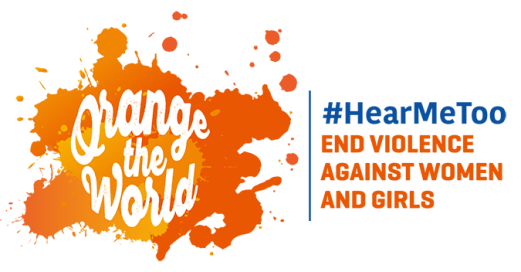 Offer a prayer intention (see below) each day as the world unites to stop violenceWear orange November 25 to December 10 as a symbol of a bright, violence-free futureSUNDAY MONDAYTUESDAYWEDNESDAYTHURSDAY FRIDAYSATURDAYNov. 25For women and children who suffer from, or are survivors of, domestic violenceNov. 26For an end to bullying of girls in school, including cyber bullyingNov. 27For courage for women who suffer injustice—forced labor, inadequate wages, or harassment in their workplacesNov. 28For protection of girls from forced child marriage and female genital mutilationNov. 29For women and girls who are trafficked and sexually exploited.  Nov. 30That women and girls who experience violence may have the courage to report it, and be supported, rather than shamed or judged in the processDec. 1For an end to honor killings and other forms of femicideDec. 2That boys and men may learn to treat girls and women with dignity and respectDec. 3That society may be more proactive in protecting girls and women from kidnappingDec. 4For end to the physical, sexual, emotional, and financial abuse of migrant women and girlsDec. 5That elderly women may  experience tenderness, respect, and loveDec. 6That safety structures, such as police and courts, may respond with compassion to women and girls who experience violenceDec. 7For an end to all forms of rape. For all women and girls who suffer war or conflict-related violence. Dec. 8That verbal,  emotional, and financial abuse may be eliminated and that relationships may be mutually upliftingDec. 9For the elimination of all forms of violence against women and girls with disabilities Dec. 10That human rights of women and girls may be protected, promoted.